РЕШЕНИЕ № 5/1От 26 ноябрь   2019 года                                                                                             а.ПшичоО внесении изменении и дополнении в Решение СНД№15/1 от 01.08.2018г.     В целях  создания условий для сохранения и развития кадрового потенциала в системе муниципальной службы МО «Хатажукайское сельское поселение» в соответствии с постановлением Премьер – министра Республики Адыгея   за №  249 от 30.10.2019 г. «О нормативах формирования расходов на оплату труда депутатов, выборных должностных лиц местного самоуправления, осуществляющих свои полномочия на постоянной основе , и муниципальных служащих , в соответствии с ставом МО «Хатажукайское сельское поселение», Совет народных депутатов МО «Хатажукайское сельское поселение»РЕШИЛ:    Внести в решение Совета народных депутатов №15/1 от 01.08.2018г. «Об утверждении Положения о денежном содержании муниципальных служащих муниципального образования «Хатажукайское сельское поселение» следующие изменения:  1.   В приложение №1 и в приложении №2 в таблице должностной оклад увеличить на 1,043 раза. Контроль возложить  на главного специалиста муниципального образования «Хатажукайское сельское поселение»   Иванову  М.Т. Настоящее решение вступает силу с  01.10.2019г. Глава  администрацииМО «Хатажукайское сельское поселение»                                          К.А. Карабетов Приложение №1                                                                                                                             к решению Главы        МО «Хатажукайское сельское поселение»Размеры  должностного оклада выборной должности лиц местного самоуправления,  муниципальных должностных лиц, осуществляющих свои полномочия на постоянной основе Приложение №2                                                           к решению Главы    МО «Хатажукайское сельское поселение». Размеры должностного оклада муниципальных служащихМО «Хатажукайское сельское поселение»РЕШЕНИЕ № 23От 08  ноябрь   2019 года                                                                                             а.ПшичоО внесении изменении и дополнении в Решение СНД№15/1 от 01.08.2018г.     В целях  создания условий для сохранения и развития кадрового потенциала в системе муниципальной службы МО «Хатажукайское сельское поселение» в соответствии с постановлением Премьер – министра Республики Адыгея   за №  249 от 30.10.2019 г. «О нормативах формирования расходов на оплату труда депутатов, выборных должностных лиц местного самоуправления, осуществляющих свои полномочия на постоянной основе , и муниципальных служащих , в соответствии с ставом МО «Хатажукайское сельское поселение», Совет народных депутатов МО «Хатажукайское сельское поселение»РЕШИЛ:    Внести в решение Совета народных депутатов №15/1 от 01.08.2018г. «Об утверждении Положения о денежном содержании муниципальных служащих муниципального образования «Хатажукайское сельское поселение» следующие изменения:  1.   В приложение №1 и в приложении №2 в таблице должностной оклад увеличить на 1,043 раза. Контроль возложить  на главного специалиста муниципального образования «Хатажукайское сельское поселение»   Иванову  М.Т. Настоящее решение вступает силу с  01.10.2019г. Глава  администрацииМО «Хатажукайское сельское поселение»                                          К.А. Карабетов Приложение №1                                                                                                                             к решению Главы        МО «Хатажукайское сельское поселение»Размеры  должностного оклада выборной должности лиц местного самоуправления,  муниципальных должностных лиц, осуществляющих свои полномочия на постоянной основе Приложение №2                                                           к решению Главы    МО «Хатажукайское сельское поселение». Размеры должностного оклада муниципальных служащихМО «Хатажукайское сельское поселение»       РЕСПУБЛИКА АДЫГЕЯСовет народных депутатовМуниципального образования«Хатажукайское сельское поселение»385462, а. Пшичо, ул. Ленина, 51тел. Факс (87773) 9-31-36e-mail: dnurbij @ yandex.ruАДЫГЭРЕСПУБЛИКХьатыгъужъкъоемуниципальнэкъоджэпсэупIэчIыпIэмизэхэщапIэянароднэдепутатхэмяСовет385462, къ. Пщычэу,ур. ЛенинымыцI, 51тел. Факс (87773) 9-31-36e-mail: dnurbij @ yandex.ruНаименование должности Должностной оклад (в рублях )Наименование должности Глава МО «Хатажукайское сельское поселение»8253Наименование должности Должностной оклад (руб. /мес.)Наименование должности 4 группа(население от 3 до 5 тысяч чел. )Заместитель главы муниципального образования 6711Главный специалист 5680Ведущий специалист  4915Специалист 1 категории –3786       РЕСПУБЛИКА АДЫГЕЯСовет народных депутатовМуниципального образования«Хатажукайское сельское поселение»385462, а. Пшичо, ул. Ленина, 51тел. Факс (87773) 9-31-36e-mail: dnurbij @ yandex.ruАДЫГЭРЕСПУБЛИКХьатыгъужъкъоемуниципальнэкъоджэпсэупIэчIыпIэмизэхэщапIэянароднэдепутатхэмяСовет385462, къ. Пщычэу,ур. ЛенинымыцI, 51тел. Факс (87773) 9-31-36e-mail: dnurbij @ yandex.ruНаименование должности Должностной оклад (в рублях )Наименование должности Глава МО «Хатажукайское сельское поселение»8253Наименование должности Должностной оклад (руб. /мес.)Наименование должности 4 группа(население от 3 до 5 тысяч чел. )Заместитель главы муниципального образования 6711Главный специалист 5680Ведущий специалист  5126Специалист 1 категории –3949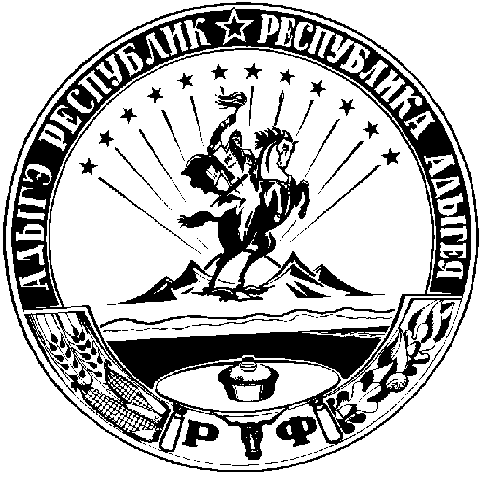 